ISTITUTO COMPRENSIVO STATALE “ Gorni”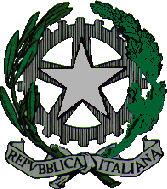 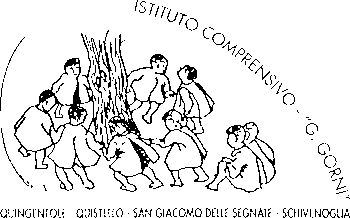 Via Allende n. 7  – Tel. 0376–618926	Fax. 0376-626175QUISTELLO (MN)e-mail:   mnic821001@istruzione.itposta elettronica certificata: mnic821001@pec.istruzione.itsito scuola: www.icquistello.edu.itScheda progetto didatticoPiano triennale dell’Offerta Formativa dell’anno scolastico 20__ / 20 __  Eventuali osservazioni sulla tipologia di beni e servizi esposta nella Sezione 5:_____________________________________________________________________________________________________________________________________________________________________________________________________________________________________________________________________________________________________________________________________________________________________________________________________________Sede di servizio, lì ___ /___ / 201__Il Docente responsabile del progettoScuola dell’Infanzia diScuola Primaria diScuola secondaria di I grado di1.   Dati generali1.   Dati generali1.   Dati generali1.1 Denominazione progetto1.2 Docente referente 1.3 Classi o sezioni interessate1.4 Periodo di effettuazione1.5 Gruppo di progettoDocenti interni1.5 Gruppo di progettoEsperti esterni2.   Obiettivi da raggiungere2.   Obiettivi da raggiungere2.1  Risultati previsti (OBIETTIVI)2.2  Abilità / competenze  (trasversali e/o disciplinari)3.   Organizzazione3.   Organizzazione3.1 Attività3.2  Raggruppamento alunni3.3  Mediatori didattici3.4  Spazi da utilizzare4.  Verifica / Valutazione finale4.  Verifica / Valutazione finale4.1  Responsabile verifica            (docenti ed esperti)Tempi e modalità verifica     ( verifica / riesame in itinere )5. Scheda finanziaria  5. Scheda finanziaria  5. Scheda finanziaria  5. Scheda finanziaria  5. Scheda finanziaria  5. Scheda finanziaria  5. Scheda finanziaria  5. Scheda finanziaria  il progetto non ha alcun costo per l’Istitutoil progetto non ha alcun costo per l’Istitutoil progetto non ha alcun costo per l’Istitutoil progetto non ha alcun costo per l’Istitutoil progetto non ha alcun costo per l’Istitutoil progetto non ha alcun costo per l’Istitutooppureoppureoppureoppureoppureoppureoppureoppureil progetto ha i seguenti costi:il progetto ha i seguenti costi:il progetto ha i seguenti costi:il progetto ha i seguenti costi:il progetto ha i seguenti costi:il progetto ha i seguenti costi:Spesa totale( a + b + c + d )Ripartizione della spesaRipartizione della spesaRipartizione della spesaRipartizione della spesaSpesa totale( a + b + c + d )a carico dell’Istituto( a )a carico di Enti Locali( b )a carico delle famiglie ( c )donazioni di altri soggetti( d )5.1 - Beni di consumo5.1 - Beni di consumo5.1 - Beni di consumo5.1 - Beni di consumo5.1 - Beni di consumo5.1 - Beni di consumo5.1 - Beni di consumo5.1 - Beni di consumoCancelleriaCancelleriaCancelleriaCartucce per stampantiCartucce per stampantiCartucce per stampantiCD multimediali e didatticiCD multimediali e didatticiCD multimediali e didatticiLibri e pubblicazioniLibri e pubblicazioniLibri e pubblicazioniAltro ( _________________________________ )Altro ( _________________________________ )Altro ( _________________________________ )5.2 - Beni strumentali5.2 - Beni strumentali5.2 - Beni strumentali5.2 - Beni strumentali5.2 - Beni strumentali5.2 - Beni strumentali5.2 - Beni strumentali5.2 - Beni strumentaliAttrezzature sportiveAttrezzature sportiveAttrezzature sportiveElaboratori elettroniciElaboratori elettroniciElaboratori elettroniciGiochi ed attrezzature ludiche Giochi ed attrezzature ludiche Giochi ed attrezzature ludiche Lavagne interattive multimedialiLavagne interattive multimedialiLavagne interattive multimedialiMacchine fotografiche digitaliMacchine fotografiche digitaliMacchine fotografiche digitaliMonitorsMonitorsMonitorsScannersScannersScannersStampantiStampantiStampantiTabletsTabletsTabletsVideoproiettoriVideoproiettoriVideoproiettoriAltro ( _________________________________ )Altro ( _________________________________ )Altro ( _________________________________ )5.3 - Consulenze e prestazioni esterne 5.3 - Consulenze e prestazioni esterne 5.3 - Consulenze e prestazioni esterne 5.3 - Consulenze e prestazioni esterne 5.3 - Consulenze e prestazioni esterne 5.3 - Consulenze e prestazioni esterne 5.3 - Consulenze e prestazioni esterne 5.3 - Consulenze e prestazioni esterne Attività educative a favore di alunniAttività educative a favore di alunniAttività educative a favore di alunniAttività sportive a favore di alunniAttività sportive a favore di alunniAttività sportive a favore di alunniCorsi di formazione al personale della scuolaCorsi di formazione al personale della scuolaCorsi di formazione al personale della scuolaAltro ( _________________________________ )Altro ( _________________________________ )Altro ( _________________________________ )5.4 - Uscite didattiche e formative5.4 - Uscite didattiche e formative5.4 - Uscite didattiche e formative5.4 - Uscite didattiche e formative5.4 - Uscite didattiche e formative5.4 - Uscite didattiche e formativeBiglietti ferroviari / Vaporetti / Mezzi di trasporto variGuide turistiche o musealiIngressi a mostre / musei / esposizioni / parchi tematiciNoleggi di autocorriere Spettacoli cinematograficiSpettacoli teatraliAltro ( _________________________________ )Spesa totale  per il progetto